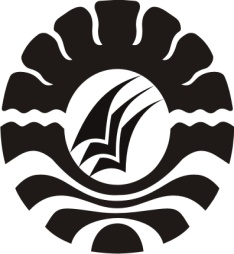 SKRIPSIPENERAPAN MODEL KOOPERATIF TIPE COOPERATIVE INTEGRATED READING AND COMPOSITION (CIRC) DALAM MENINGKATKAN HASIL BELAJARBAHASA INDONESIA SISWA KELAS IV SDN 32 TUMAMPUA VIKECAMATAN PANGKAJENE KABUPATEN PANGKEPNUR APRIYANIPROGRAM STUDI PENDIDIKAN GURU SEKOLAH DASAR FAKULTAS ILMU PENDIDIKANUNIVERSITAS NEGERI MAKASSAR2016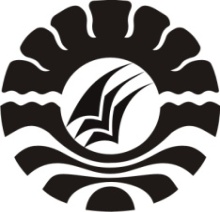 PENERAPAN MODEL KOOPERATIF TIPE COOPERATIVE INTEGRATED READING AND COMPOSITION (CIRC) DALAM MENINGKATKAN HASIL BELAJARBAHASA INDONESIA SISWA KELAS IV SDN 32 TUMAMPUA VIKECAMATAN PANGKAJENE KABUPATEN PANGKEPSKRIPSIDiajukan Untuk Memenuhi Sebagian Persyaratan Guna Memperoleh Gelar Sarjana Pendidikan Pada Program Studi Pendidikan Guru Sekolah Dasar Strata Satu Fakultas Ilmu Pendidikan Universitas Negeri MakassarOLEH :NUR APRIYANI 1247042253PROGRAM STUDI PENDIDIKAN GURU SEKOLAH DASARFAKULTAS ILMU PENDIDIKANUNIVERSITAS NEGERI MAKASSAR2016